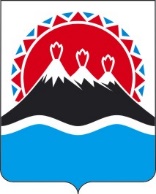 П О С Т А Н О В Л Е Н И ЕПРАВИТЕЛЬСТВАКАМЧАТСКОГО КРАЯг. Петропавловск-КамчатскийПРАВИТЕЛЬСТВО ПОСТАНОВЛЯЕТ:1. Внести в приложение к постановлению Правительства Камчатского края от 19.12.2008 № 437-П «Об утверждении Положения об Администрации Губернатора Камчатского края» следующие изменения:1) дополнить частью 1.111 следующего содержания:«1.111 защиты Государственной границы Российской Федерации;»;2) дополнить частями 281–281.4 следующего содержания:«281. В сфере защиты Государственной границы Российской Федерации:281.1. вносит предложения в Правительство Камчатского края по созданию условий для защиты Государственной границы Российской Федерации уполномоченным на то законом Вооруженным Силам Российской Федерации, другим войскам, воинским формированиям и органам, разработка в этих целях проектов законов и иных нормативных правовых актов в пределах, установленных Законом Российской Федерации от 01.04.1993 № 4730-1 «О Государственной границе Российской Федерации»;281.2. организует информирование пограничных органов по вопросам, касающимся обстановки в приграничных районах Российской Федерации;281.3. организует осуществление контроля выполнения всеми органами, предприятиями, учреждениями, организациями, общественными объединениями, а также должностными лицами и гражданами законодательства Российской Федерации о Государственной границе Российской Федерации;281.4. создает условия для участия граждан на добровольных началах в защите Государственной границы Российской Федерации.».2. Признать утратившими силу части 2.11, 34–34.3 приложения к постановлению Правительства Камчатского края от 08.04.2011 № 132-П «Об утверждении Положения о Министерстве по чрезвычайным ситуациям Камчатского края».3. Признать утратившей силу часть 40 приложения к постановлению Правительства Камчатского края от 26.05.2011 № 201-П «Об утверждении Положения о Министерстве развития гражданского общества и молодежи Камчатского края».4. Реализацию части 1 настоящего постановления осуществлять в пределах установленной предельной штатной численности Администрации Губернатора Камчатского края, а также бюджетных ассигнований, предусмотренных на обеспечение ее деятельности в краевом бюджете на соответствующий финансовый год.5. Настоящее постановление вступает в силу после дня его официального опубликования.[Дата регистрации]№[Номер документа]О внесении изменений в отдельные постановления Правительства Камчатского краяПредседатель Правительства Камчатского края[горизонтальный штамп подписи 1]Е.А. Чекин